PUPPY HEALTH EXAM REPORT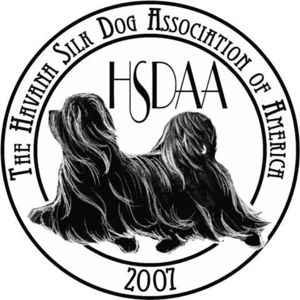 Puppy Call name:_________________________Puppy Registered Name______________________________________________________Reg. # __________________________________ Sex:____________________________________ Date:___________________________________Birth Date: ______________________________   Color: __________________________________ Weight:_________________________________Sire: ___________________________________________HSDAAk#____________________ Dam: __________________________________________HSDAA#_____________________Eyes:Appear Normal:_______ Other:________________Ears:Appear Normal:_______ Other:________________Heart:Normal:_______ Other:_________________Mouth/TeethNormal:________ Other:_________________Testicles:Normal:______________ Other:_________________Patellas:Normal:______________ Other:__________________Umbilical:Normal:______________Other:__________________ Notes:Veterinarian Signature______________________________
Veterinarian Address_________________________________________________________________
Veterinarian Phone number_________________________De-Worming Record (if applicable):____________ ____________Vaccination Record (if applicable):____________ ____________Please attach BAER Hearing Report indicating normal hearing for all Provisional dogs.  BAER Hearing Test is required for registration for all dogs but a normal finding is required for Provisional dogs.